	PERMIT #:  REG      /YR     /MO     /NO     FISH STOCKING APPLICATION/PERMITTo Stock Live Fin Fish, Viable Eggs or Gametes(Please print or type items 1- 4, sign/date item 7 and return to the WDFW Regional Office nearest you)Region 1                                                            Region 4 	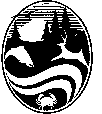 2315 North Discovery Place                             16018 Mill Creek Boulevard
Spokane Valley, WA 99216-1566                    Mill Creek, WA  98012-1541Region 2                                                            Region 51550 Alder Street NW                                       5525 S 11th St
Ephrata, WA 98823-9699                                  Ridgefield, WA  98642                               Region 3                                                             Region 6     1701 South 24th Avenue                                    48 Devonshire Road
     Yakima, WA 98902-5720                                  Montesano, WA  98563Name of Applicant:      	Phone  number:       Mailing address:      		    City:                   State:                Zip:      Email:      WDFW Aquatic Farm Registration # (for commercial aquaculture facilities only):      Species:       	                            Number (fish or eggs):      Destination (name of facility/receiving waters):                     County:                                               Sec.                             Twnshp.                         Rng.      Source of fish/eggs:   Facility name:                                                                    Phone number:      Physical Location:      		       City:                          State:        Zip:      Mailing Address:       		       City:                          State:        Zip:      WDFW Aquatic Farm Registration # (for commercial sources in Washington):      Stocking fee = $24.00  Refundable if application is not approved.Processing fee = $70.00  Non-refundable.Total Fees = $94.00 (Make check or money order out to: Washington Department of Fish and Wildlife)Applicant’s Signature_________________________________________________ Date__________________________NOTE: It is unlawful to stock fish without a permit issued by the Director or his/her designee.  Failure to comply with any provisions of this permit or to perform any act not included in this permit shall be grounds for revocation of this permit and may constitute a gross misdemeanor.INFORMATION BELOW TO BE COMPLETED BY WDFW PERSONNEL	Provisions_____________________________________________________________________________________________      ______________________________________________________________________________________________________      ______________________________________________________________Expiration date____________________________ Additional provisions attachedApproved      Not Approved    Regional Fish Program Manager ________________________________ Date______________ (If source is WDFW certified, no additional signatures required)